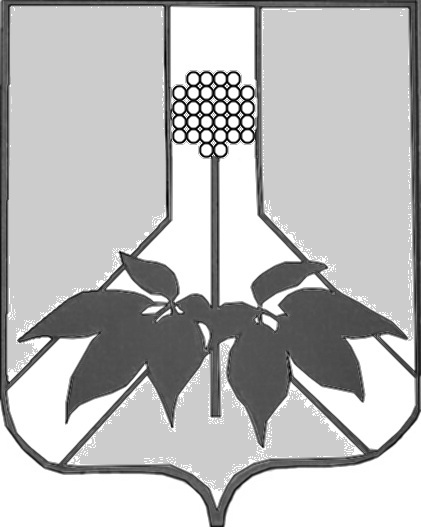  АДМИНИСТРАЦИЯ ДАЛЬНЕРЕЧЕНСКОГО МУНИЦИПАЛЬНОГО РАЙОНАПОСТАНОВЛЕНИЕ  17 октября  2019г.	    г. Дальнереченск	                                                 № 437 -па О внесении изменений в  постановление администрации Дальнереченского муниципального района от 01 октября 2015 года № 307-па «Об утверждении  муниципальной программы «Развитие предпринимательства в Дальнереченском муниципальном районе на 2016 - 2019 годы»  	В соответствии постановлением администрации Дальнереченского муниципального района от 29 сентября 2015 года  № 300 - па «Об утверждении Порядка разработки и реализации муниципальных программ в Дальнереченском муниципальном районе», в целях содействия развитию малого и среднего предпринимательства, руководствуясь Уставом  Дальнереченского  муниципального  района, администрация Дальнереченского муниципального района ПОСТАНОВЛЯЕТ:	1. Внести изменения в муниципальную программу «Развитие предпринимательства в Дальнереченском муниципальном районе на 2016 - 2019 годы»,  утвержденную  постановлением администрации Дальнереченского муниципального района от 01 октября 2015 года № 307-па:         1.1. В позиции «Объем и источники финансирования на реализацию программы за счет средств бюджета Дальнереченского муниципального района составит» паспорта муниципальной программы:        заменить в абзаце первом цифры « 820,00» цифрами «620,00»        заменить в абзаце  пятом цифры «540,00» цифрами «340, 00»1.2. Изложить приложение № 1  «Мероприятия по реализации муниципальной программы «Развитие предпринимательства в Дальнереченском муниципальном районе на 2016 - 2019 годы» в редакции приложение № 1 к настоящему постановлению.	2. Отделу по работе с территориями и делопроизводству администрации Дальнереченского муниципального района обнародовать настоящее постановление в установленном порядке и разместить на официальном сайте администрации Дальнереченского муниципального района в сети « Интернет».3. Настоящее постановление вступает в силу со дня его обнародования в установленном порядке.Глава Дальнереченскогомуниципального района                                                                    В.С.Дернов«УТВЕРЖДЕНАПостановлением администрацииДальнереченского муниципального районаот 17 октября 2019г. № 437 -паПРОГРАММА«Развитие предпринимательства в Дальнереченском муниципальном районе на 2016 - 2019 годы»ПАСПОРТМуниципальной  программы  «Развитие предпринимательства в Дальнереченском муниципальном районе на 2016 - 2019 годы»»1.Характеристика текущего состояния и прогноз развития соответствующей сферы реализации муниципальной программыАдминистрацией Дальнереченского  муниципального  района ведется целенаправленная работа по формированию благоприятного предпринимательского климата и созданию положительного образа предпринимателя в Дальнереченском  муниципальном  районе.В сфере малого и среднего предпринимательства в Дальнереченском районе имеются нерешенные проблемы, устранение которых возможно с использованием программно-целевого метода:-низкая доступность льготного банковского кредитования для вновь создаваемых малых предприятий и предпринимателей;-недостаточный спрос на продукцию субъектов малого и среднего предпринимательства;-недостаток квалифицированных кадров у субъектов малого и среднего предпринимательства.Настоящая Программа, направленная на развитие системы малого и среднего предпринимательства в Дальнереченском  муниципальном  районе, позволит согласовать и скоординировать совместные действия органов государственной власти, органов местного самоуправления, финансовых институтов, предпринимательских структур, общественных, научных и образовательных организаций по развитию системы малого и среднего предпринимательства. Создаст благоприятные и эффективные условия ведения бизнеса для малого бизнеса, а также позволит участвовать на конкурсной основе в поставке собственных товаров, работ, услуг по местным программам. Кроме того, участие малого бизнеса в реализации данных мероприятий позволит усилить конкуренцию на рынке подрядных работ и предоставления услуг ЖКХ, снизит стоимость работ и тарифы на услуги.По состоянию на 01.01.2015г. на территории Дальнереченского муниципального района зарегистрировано 241 субъект малого  предпринимательства, из них 70 юридических лиц и 171 индивидуальных предпринимателей. Динамика численности субъектов малого и среднего предпринимательства в расчете на 100 тыс. населения Дальнереченского района  составила:. – 601 ед.. – 610 ед.. – 605 ед.Из общего числа зарегистрированных на территории Дальнереченского муниципального района  (114) организаций всех форм собственности, доля реально действующих малых и средних предприятий в них составляет менее 40%. Среднесписочная численность работников по полному кругу организаций на 01.01.2016 г. составила 1236 человек.  Из них 420 наемных работников заняты на малых предприятиях, что составляет 34% от общего числа работающих, и 14,8% от общего числа населения занятого в экономике. На экономику Дальнереченского муниципального района  существенное  влияние оказывают следующие успешно развивающиеся  предприятия малого бизнеса:СХПК Ореховский, основной вид деятельности - сельскохозяйственное производство;ООО Тэн Цень, основной вид деятельности - сельскохозяйственное производство;ИП Сальников А.В., основной вид деятельности – торговля и общественное питание;ИП Дуб Ю.Н., основной вид деятельности – сельское и лесное хозяйство;КФХ Шкабой О.И., основной вид деятельности – сельскохозяйственное производство;ИП Перепелица Е.Н., основной вид деятельности – торговля и общественное питание;Валовой оборот малого бизнеса с 2011 года вырос на 40% и составил  в 2015 году 585,0 млн. рублей. Основной рост обеспечен показателями сельскохозяйственной отрасли и потребительского рынка экономики района. Данные сектора экономики развивается с положительной динамикой и увеличивающимися темпами прироста.Показатель доли малого бизнеса в валовом обороте увеличился в 2015 году до 53,9 % за счет уменьшения объемов строительно-монтажных работ по проведению газонефтепроводов, выполняемых крупными подрядными организациями.Проблема развития малого предпринимательства в Дальнереченском муниципальном районе состоит в недостатке инвестиций и удаленность рынков сбыта готовой продукции. А также недостаточном развитии социальной инфраструктуры района.Одной из наиболее острых проблем развития предпринимательства является финансовая, частично решаемая за счет кредитной деятельности Россельхозбанка. Однако поддержка со стороны этого кредитного учреждения в основном оказывается действующим организациям и индивидуальным предпринимателям. А желающим начать свое дело, банк, как правило, отказывает в кредитовании. Для решения этой проблемы есть два пути. Первый - это поиск инвесторов заинтересованных в создании новых производств. И второй путь - это создание системы поддержки субъектов малого и среднего предпринимательства, формирующей благоприятные условия для их развития.В такой ситуации, наиболее действенным способом поддержки и развития малого и предпринимательства является организация системы поддержки субъектов малого и среднего предпринимательства программными методами. Цели и задачи Программы.Основной целью Программы является создание условий для устойчивого развития малого и среднего предпринимательства в Дальнереченском муниципальном районе как важнейшего фактора, обеспечивающего повышение конкурентоспособности экономики Дальнереченского муниципального района.Достижение этой цели осуществляется путем решения следующих задач:-   финансовая поддержка субъектов малого и среднего  предпринимательства, производящих и    реализующих товары (работы, услуги), предназначенные для внутреннего рынка Российской     Федерации и (или) экспорта;увеличение количества субъектов малого и среднего предпринимательства и  доли производимых ими товаров (работ, услуг);повышение качества регуляторной среды для бизнеса;развитие конкурентной среды на приоритетных рынкахоказание поддержки предпринимателям в организации и становлении собственного бизнеса;развитие информационно-консультационной и образовательной инфраструктуры поддержки малого и среднего предпринимательства, повышение эффективности ее деятельности;содействие в продвижении сельскохозяйственной продукции, в том числе за пределы района, выпускаемой субъектами малого и среднего предпринимательства;обеспечение взаимодействия бизнеса и местной власти по решению вопросов социально-экономического развития Дальнереченского муниципального района;увеличение темпов роста объемов инвестиций в сфере предпринимательства;Сроки и этапы реализации Программы.Мероприятия Программы реализуется с 2016 по  2019 годы, с ежегодной корректировкой мероприятий, в один этап.Комплексная реализация мероприятий  Программы осуществляется в сроки, установленные приложением №1 к Программе.  Перечень основных мероприятий ПрограммыДля достижения цели Программы и в соответствии с поставленными задачами разработаны основные мероприятия, по следующим направлениям деятельности:Финансовая и имущественная поддержка малого и среднего предпринимательства.Организационное обеспечение малого и среднего предпринимательства.Информационно-правовое обеспечение малого и среднего предпринимательства.Обеспечение программы.Программа определяет следующие приоритетные направления поддержки  предпринимательства:развитие конкурентной среды и обеспечение необходимых условий для более эффективного разделения труда между крупным и малым бизнесом;развитие инфраструктуры – автомобильных дорог,  производственных мощностей в сельскохозяйственной отрасли;поддержка начинающих предпринимателей, в особенности молодежи и социально незащищенных групп населения;поддержка всех видов инновационного бизнеса, главным образом, в высокотехнологичных и интеллектуальных отраслях;поддержка проектов, направленных на выпуск продукции массового спроса и создающих конкурентную среду на потребительском рынке;поддержка проектов, направленных на импортозамещение.	-вовлечение в предпринимательскую деятельность социально незащищенных слоев населения:Приоритетные целевые группы:субъекты малого и среднего предпринимательства, ведущие деятельность до двух лет;инвалиды;военнослужащие, уволенные в запас;безработные граждане, состоящие на учете в службе занятости населения;члены неполных семей, имеющие иждивенцев;многодетные родители;молодежь (в возрасте  до 35 лет).Такие проекты будут иметь приоритетное значение при конкурсном отборе для включения в план финансирования программных мероприятий федеральных, региональных и муниципальных инвестиционных программ направленных на поддержку предпринимательской деятельности и инвестиций в материальное производство Дальнереченского района.5. Механизм реализации  Программы.5.1. Информационно – правовое обеспечение малого и среднего предпринимательства предусматривает:ведение реестра субъектов малого и среднего предпринимательства  - получателей муниципальной поддержки. Обязанности по ведению реестра распоряжением главы Дальнереченского муниципального района возложены  на отдел экономики;разработка нормативно-правовой документации по вопросам развития предпринимательства осуществляется отделом экономики, правовым отделом, финансовым управлением совместно с администрациями сельских поселений.освещение проблем организации бизнеса и историй успешной предпринимательской деятельности в средствах массовой информации и на сайте администрации;содействие в организации обучения руководителей   малых предприятий и индивидуальных предпринимателей.5.2. Финансовая и имущественная поддержка:финансовая поддержка начинающих субъектов малого предпринимательства (гранты) предоставляется в виде субсидии единовременно из расчета до 300,0 тыс. рублей на одного получателя. Субсидии выделяются с целью возмещения части затрат субъектам малого и среднего предпринимательства на оплату расходов, связанных с началом предпринимательской деятельности (реализация бизнес-планов, регистрация юридического лица или индивидуального предпринимателя, других  связанных с этим расходов);предоставление муниципальных преференций субъектам малого и среднего предпринимательства в виде предоставления муниципального имущества в аренду без проведения аукционов.5.3. Организационное обеспечение малого предпринимательства:проведение семинаров, бизнес-встреч,  встреч по обмену опытом по вопросам малого предпринимательства. Участие в краевых конференциях, съездах;проведение профессиональных праздников, популяризация предпринимательской деятельности и формирование  положительного имиджа предпринимателя;привлечение субъектов малого и среднего предпринимательства для выполнения муниципальных заказов на условиях определенных законодательством. Участие в конкурсах и аукционах на право аренды и приобретения в собственность муниципальных объектов.			5.4. Вовлечение в предпринимательскую деятельность социально не   защищенных слоев населения.Для вовлечения в предпринимательскую деятельность социально незащищенных групп населения предусматривается широкое информирование этих групп населения о положениях настоящей Программы, организация тесного сотрудничества с центром занятости населения, с обществом инвалидов, структурами социальной защиты населения, органами местного самоуправления.  5.5. Мероприятия, включенные в настоящую Программу, осуществляются в соответствии с утвержденными положениями. Финансовая поддержка субъектов малого предпринимательства устанавливается Порядком предоставления субсидий на реализацию мероприятий муниципальной программы «Развитие предпринимательства в Дальнереченском муниципальном районе  на  2016-2018 годы». Порядок предоставления субсидии утверждается Администрацией Дальнереченского муниципального района.6. Ресурсное обеспечение ПрограммыМероприятия Программы реализуется за счет средств местного бюджета и на условиях софинансирования из краевого и федерального бюджетов, привлеченных средств. Общий объем финансирования Программы за счет местного бюджета на 2016 - 2019 годы составляет 40,0 тыс. рублей, из них: 2016 год – 10,0 тыс. рублей, 2017 год – 10,0 тыс. рублей,  2018 год –10,0 тыс. рублей, 2019 год –10,0 тыс. рублей.Потребность в финансовых ресурсах на реализацию программных мероприятий определена на основе данных экономических обоснований, расчетов затрат на проведение мероприятий, действовавших в 2015 году.Объем расходов на осуществление мероприятий Программы может ежегодно уточняться на основе анализа полученных результатов и исходя из утвержденных ассигнований и лимитов бюджетных обязательств.Управление и система контроля за реализацией Программы.Контроль за исполнением Программы осуществляет Администрация Дальнереченского муниципального района. Отдел экономики осуществляет текущее управление и контроль за исполнением мероприятий Программы.Текущий контроль за ходом исполнения мероприятий Программы включает:мониторинг хода выполнения Программы;формирование отчета об использовании предоставленных субсидий и выполнении программных мероприятий в срок до 15 февраля года, следующего за отчетным финансовым годом;предоставление ежегодного отчета о целевом использовании средств районного бюджета и эффективном выполнении мероприятий Программы.Заказчик Программы с учетом выделенных на ее реализацию средств районного бюджета ежегодно уточняет целевые показатели и затраты на программные мероприятия.Оценка эффективности реализации ПрограммыРеализация мероприятий Программы позволит к концу 2019 года обеспечить благоприятные условия для развития малого и среднего предпринимательства в Дальнереченском муниципальном районе:Показатели оценки эффективности настоящей Программы:увеличить количество малых предприятий и индивидуальных предпринимателей  на 1-3  процента ежегодно;увеличению доли малого бизнеса в валовом муниципальном продукте до 10 % ежегодно;росту численности занятых на малых и средних предприятиях на 1 - 3 процентов ежегодно;увеличению количества вновь созданных рабочих мест на малых и средних предприятиях в среднем до 10 человек ежегодно.увеличение доли занятых в сфере малого и среднего предпринимательства в общей численности занятых в экономике района до 15 % в год._______________________Приложение 1 к постановлениюадминистрации Дальнереченскогомуниципального районаот 17.10.2019.  № 437-паПриложение 1 к постановлениюадминистрации Дальнереченскогомуниципального районаот 11.10.2018.  № 425-паПриложение 1 к постановлениюадминистрации Дальнереченскогомуниципального районаот 01.10.2015. № 307-паМероприятия по реализации муниципальной программы «Развитие предпринимательствав Дальнереченском муниципальном районе на 2016 - 2019 годы»НаименованиеПрограммыМуниципальная программа «Развитие предпринимательства в Дальнереченском муниципальном районе на 2016 - 2019 годы» (далее - Программа)Основание разработки ПрограммыРаспоряжение администрации Дальнереченского муниципального района от 17 августа  . №123 «а»-раЗаказчик ПрограммыАдминистрация  Дальнереченского  муниципального  района.Основные разработчики ПрограммыОтдел экономики администрации  Дальнереченского  муниципального  района.Ответственный исполнитель Программы Отдел экономики администрации  Дальнереченского  муниципального  района, СоисполнителиНе предусмотреныУчастники программыНе предусмотреныКоординатор разработки ПрограммыНе предусмотреныЦели и задачи Программы:Цель – создание условий для развития малого и среднего предпринимательства в Дальнереченском муниципальном районе.Задачи: увеличение количества субъектов малого и среднего предпринимательства и  доли производимых ими товаров (работ, услуг);оказание поддержки предпринимателям в продвижении производимых ими товаров (работ, услуг);развитие информационно-консультационной и образовательной инфраструктуры поддержки малого и среднего предпринимательства, повышение эффективности ее деятельности;содействие в продвижении продукции, в том числе за пределы района товаров и услуг, выпускаемых субъектами малого и среднего предпринимательства;обеспечение взаимодействия бизнеса и местной власти по решению вопросов социально-экономического развития Дальнереченского муниципального района;увеличение темпов роста объемов инвестиций в сфере малого и среднего предпринимательства.Целевые показатели, индикаторы Программы     - увеличение количества малых предприятий и индивидуальных        предпринимателей;увеличение доли оборота малого бизнеса в валовом муниципальном продукте;росту численности занятых на малых и средних предприятиях;увеличение количества вновь созданных рабочих мест на малых и средних предприятиях;- увеличение доли занятых в сфере малого и среднего предпринимательства в общей численности занятых в экономике района.Сроки и этапы реализации Программы2016 – 2019 годы, этапы реализации не предусмотреныПеречень основных      
мероприятий Программы  1. Финансовая и имущественная поддержка субъектов малого и среднего предпринимательства2. Организационное обеспечение малого предпринимательства и среднего предпринимательства3. Информационно – правовое обеспечение малого и среднего предпринимательстваОбъемы и источники финансирования1. Объем финансирования Программы из местного бюджета  составит 620,0 тыс. руб. в т.ч. по годам: – 10,0 тыс. руб. – 10,0 тыс. руб. – 260,0 тыс. руб. – 340,0 тыс. руб.Ожидаемые результаты реализации Программыувеличение количества малых предприятий и индивидуальных предпринимателей -  на 1-3  процента ежегодно;увеличение доли оборота малого бизнеса в валовом муниципальном продукте -  до 5 % ежегодно;    росту численности занятых на малых и средних предприятиях - на 1 - 3 процентов ежегодно;   увеличение количества вновь созданных рабочих мест на малых и средних предприятиях -  до 10 человек ежегодно;- увеличение доли занятых в сфере малого и среднего предпринимательства в общей численности занятых в экономике района -  до 15 % в год.Система контроля  за реализацией программыОбщий контроль за выполнением Программы осуществляет  заказчик Программы.Отчетность по выполнению мероприятий Программы – осуществляет отдел экономики администрации Дальнереченского муниципального района.Составляется ежеквартальный и ежегодно – сводный отчет по установленной форме.Освещение вопросов по малому и среднему бизнесу в СМИ и на официальном сайте администрации Дальнереченского муниципального района.№ п/пНаименование показателяЕд. изм.2013 год2014 год2015 год1234561Число организаций всех форм собственностиед.1281261142Количество малых предприятий на 100 тысяч человек населенияед.6016106053Количество малых предприятий (МП)ед.6671703в том числе по видам   экономической деятельности:3Раздел А: Сельское хозяйство, охота и лесное хозяйство283132Раздел В: Рыболовство, рыбоводство111Раздел D: Обрабатывающие производства775Раздел F: Строительство322Раздел G: Оптовая и розничная торговля; ремонт автотранспортных средств, мотоциклов, бытовых изделий и предметов  личного пользования212221Раздел  I: Транспорт и связь121Раздел J: Финансовая деятельность1Раздел К: Операции с недвижимым имуществом, аренда и предоставление услуг5Раздел N: Здравоохранение и предоставление социальных услуг121Раздел О: Предоставление прочих коммунальных, социальных и персональных  услуг3314Доля МП в числе хозяйствующих субъектов%26,623,325,05Число индивидуальных предпринимателей (ИП)чел.1821751716Оборот полного круга организаций и предприятиймлрд. руб.2,6101,5741,0847Оборот малых  предприятий (МП)млн. руб.582,1589,1585,07в том числе по видам деятельности экономической деятельности:7Раздел А: Сельское хозяйство, охота и лесное хозяйство207,8234,5242,0Раздел D: Обрабатывающие производства41,528,224,1Раздел Е: Производство и распределение электроэнергии, газа и воды18,517,0Раздел F: Строительство142,389,775,4Раздел G: Оптовая и розничная торговля; ремонт автотранспортных средств, мотоциклетов, бытовых изделий и предметов  личного пользования175,2199,7223,0в том числе:              оборот розничной торговли167,2181,2198,5оборот общественного питания8,018,524,5Раздел К: Операции с недвижимым имуществом, аренда и предоставление услуг15,315,53,5Раздел О: Предоставление прочих коммунальных, социальных и персональных  услуг3,08Доля оборота малых предприятий (МП) в объеме оборота полного круга предприятий%37,449,653,99Среднесписочная численность работников (по полному кругу организаций)тыс.чел2,21,31,210Средняя численность работников малых предприятий (МП) списочного состава (без внешних совместителей)тыс. чел0,670,710,6810в том числе по видам экономической деятельности:10Раздел А: Сельское хозяйство, охота и лесное хозяйство0,170,20,2Раздел D: Обрабатывающие производства0,10,10,1Раздел F: Строительство0,110,110,6Раздел G: Оптовая и розничная торговля; ремонт автотранспортных средств, мотоциклетов, бытовых изделий и предметов  личного пользования0,20,20,2Раздел  I: Транспорт и связь0,01Раздел О: Предоставление прочих коммунальных, социальных и персональных  услуг0,10,10,111Доля работников малых предприятий в общей численности занятых в экономике%11,417,115,612Среднемесячная зарплата и выплаты социального характера на 1 работника МПтыс. руб.12,012,512,513Объем финансовых средств, полученных малыми предприятиями и ИП из:млн. руб.5,2066,6201,17913            федерального бюджета3225,75,3700,76313            бюджета Приморского края0,6300,6500,19113            средств местных бюджетов1,3500,6000,22514Всего проведено торгов и других способов размещения заказаед.65548215015Объем размещения заказов на поставки товаров, выполнение работ, оказание услуг для муниципальных нуждмлн.руб.72,975,932,216Объем размещения заказов на поставки товаров, выполнение работ, оказание услуг для муниципальных нужд у субъектов малого предпринимательствамлн.руб. 13,013,713,517Доля заказов, размещенных у субъектов малого предпринимательства, в общем объеме поставок товаров (работ, услуг) для муниципальных нужд%17,918,141,918Инвестиции в основной капитал организациймлн. руб.8,84,61,919Инвестиции в основной капитал малых предприятиймлн. руб.0,0020,0070,00320Доля инвестиций в основой капитал малых предприятий в общем объеме инвестиций%0,000030,000030,00003№п/пПоказатель2015 оценка2016 прогноз2017прогноз2018 прогноз2019 прогноз1.Количество субъектов малого и среднего предпринимательства (единиц)2402432482552602.Оборот малых предприятий, (млн. рублей)5956206506807003.Численность занятых в малом и среднем предпринимательстве (чел.)680690700710750№ п/пНаименование Классификация расходовКлассификация расходовКлассификация расходовКлассификация расходовОбъем финансирования в разрезе источниковОбъем финансирования, тыс. рублейОбъем финансирования, тыс. рублейОбъем финансирования, тыс. рублейОбъем финансирования, тыс. рублейКоординатор,  главный распорядитель (распорядитель) бюджетных средств, исполнитель№ п/пНаименование ГРБСРз,ПРзЦСВРОбъем финансирования в разрезе источников2016г.2017г.2018г.2019г	Координатор,  главный распорядитель (распорядитель) бюджетных средств, исполнитель123456789101112Муниципальная программа «Развитие предпринимательства в Дальнереченском муниципальном районе на 2016 - 2019 годы»00104120390000000000Итогов.т.ч.198,04816,257260,0340,0Отдел экономики администрации Дальнереченского муниципального районаМуниципальная программа «Развитие предпринимательства в Дальнереченском муниципальном районе на 2016 - 2019 годы»00104120390000000000федеральный бюджет175,238--Отдел экономики администрации Дальнереченского муниципального районаМуниципальная программа «Развитие предпринимательства в Дальнереченском муниципальном районе на 2016 - 2019 годы»00104120390000000000краевой бюджет12,8106,257-Отдел экономики администрации Дальнереченского муниципального районаМуниципальная программа «Развитие предпринимательства в Дальнереченском муниципальном районе на 2016 - 2019 годы»00104120390000000000местный бюджет10,010,0260,0340,0Отдел экономики администрации Дальнереченского муниципального района1.Основное мероприятие:«Финансовая и имущественная поддержка субъектов малого и среднего предпринимательства»Основное мероприятие:«Финансовая и имущественная поддержка субъектов малого и среднего предпринимательства»Основное мероприятие:«Финансовая и имущественная поддержка субъектов малого и среднего предпринимательства»Основное мероприятие:«Финансовая и имущественная поддержка субъектов малого и среднего предпринимательства»Основное мероприятие:«Финансовая и имущественная поддержка субъектов малого и среднего предпринимательства»Основное мероприятие:«Финансовая и имущественная поддержка субъектов малого и среднего предпринимательства»Основное мероприятие:«Финансовая и имущественная поддержка субъектов малого и среднего предпринимательства»Основное мероприятие:«Финансовая и имущественная поддержка субъектов малого и среднего предпринимательства»Основное мероприятие:«Финансовая и имущественная поддержка субъектов малого и среднего предпринимательства»Основное мероприятие:«Финансовая и имущественная поддержка субъектов малого и среднего предпринимательства»Основное мероприятие:«Финансовая и имущественная поддержка субъектов малого и среднего предпринимательства»1.1.Направления реализации основного мероприятия:        КБК 001 0412 0390100000 000Направления реализации основного мероприятия:        КБК 001 0412 0390100000 000Направления реализации основного мероприятия:        КБК 001 0412 0390100000 000Направления реализации основного мероприятия:        КБК 001 0412 0390100000 000Направления реализации основного мероприятия:        КБК 001 0412 0390100000 000Направления реализации основного мероприятия:        КБК 001 0412 0390100000 000Направления реализации основного мероприятия:        КБК 001 0412 0390100000 000Направления реализации основного мероприятия:        КБК 001 0412 0390100000 000Направления реализации основного мероприятия:        КБК 001 0412 0390100000 000Направления реализации основного мероприятия:        КБК 001 0412 0390100000 000Направления реализации основного мероприятия:        КБК 001 0412 0390100000 0001.1.1.Возмещения части затрат субъектам малого и среднего предпринимательства на оплату расходов, связанных с началом предпринимательской деятельности (реализация бизнес-планов, регистрация юридического лица или индивидуального предпринимателя, других  связанных с этим расходов)0010412039016346810Всегов.т.ч.198,04816,257250,0300,0Отдел экономики администрации Дальнереченского муниципального района1.1.1.Возмещения части затрат субъектам малого и среднего предпринимательства на оплату расходов, связанных с началом предпринимательской деятельности (реализация бизнес-планов, регистрация юридического лица или индивидуального предпринимателя, других  связанных с этим расходов)0010412039016346810федеральный бюджет175,238---Отдел экономики администрации Дальнереченского муниципального района1.1.1.Возмещения части затрат субъектам малого и среднего предпринимательства на оплату расходов, связанных с началом предпринимательской деятельности (реализация бизнес-планов, регистрация юридического лица или индивидуального предпринимателя, других  связанных с этим расходов)0010412039016346810краевой бюджет12,8106,257--Отдел экономики администрации Дальнереченского муниципального района1.1.1.Возмещения части затрат субъектам малого и среднего предпринимательства на оплату расходов, связанных с началом предпринимательской деятельности (реализация бизнес-планов, регистрация юридического лица или индивидуального предпринимателя, других  связанных с этим расходов)0010412039016346810местный бюджет10,010,0--Отдел экономики администрации Дальнереченского муниципального района1.1.2.Компенсации части затрат субъектам малого и среднего предпринимательства, осуществляющих свою деятельность в области сельскохозяйственного производства,  на техническое переоснащение сельскохозяйственного производства,  строительство (реконструкцию) производственных зданий (помещений) и приобретение племенного скота. 00104120390163461810местный бюджет250,0300,0Отдел экономики администрации Дальнереченского муниципального района2.Основное мероприятие: «Организационное обеспечение малого предпринимательства»Основное мероприятие: «Организационное обеспечение малого предпринимательства»Основное мероприятие: «Организационное обеспечение малого предпринимательства»Основное мероприятие: «Организационное обеспечение малого предпринимательства»Основное мероприятие: «Организационное обеспечение малого предпринимательства»Основное мероприятие: «Организационное обеспечение малого предпринимательства»Основное мероприятие: «Организационное обеспечение малого предпринимательства»Основное мероприятие: «Организационное обеспечение малого предпринимательства»Основное мероприятие: «Организационное обеспечение малого предпринимательства»Основное мероприятие: «Организационное обеспечение малого предпринимательства»Основное мероприятие: «Организационное обеспечение малого предпринимательства»2.1.Направления реализации основного мероприятия:        КБК 001 0412 0390200000 000Направления реализации основного мероприятия:        КБК 001 0412 0390200000 000Направления реализации основного мероприятия:        КБК 001 0412 0390200000 000Направления реализации основного мероприятия:        КБК 001 0412 0390200000 000Направления реализации основного мероприятия:        КБК 001 0412 0390200000 000Направления реализации основного мероприятия:        КБК 001 0412 0390200000 000Направления реализации основного мероприятия:        КБК 001 0412 0390200000 000Направления реализации основного мероприятия:        КБК 001 0412 0390200000 000Направления реализации основного мероприятия:        КБК 001 0412 0390200000 000Направления реализации основного мероприятия:        КБК 001 0412 0390200000 000Направления реализации основного мероприятия:        КБК 001 0412 0390200000 000Всегов.т.ч.10,040,02.1.1.Проведение семинаров, бизнес-встреч,  встреч по обмену опытом по вопросам малого предпринимательства. Участие в краевых конференциях, съездах.Финансирование не требуетсяОтдел экономики администрации Дальнереченского муниципального района2.1.2.Организация и проведение конкурсных мероприятий и профессиональных праздников в целях популяризации предпринимательской деятельности.00104120390223450240местный бюджет10,040,0Отдел экономики администрации Дальнереченского муниципального района2.1.3.Привлечение субъектов малого и среднего предпринимательства для выполнения муниципальных заказов на условиях определенных законодательством. Участие в конкурсах и аукционах на право аренды и приобретения в собственность муниципальных объектов.	Финансирование не требуетсяОтдел экономики администрации Дальнереченского муниципального района3.Основное мероприятие: «Информационно – правовое обеспечение малого и среднего предпринимательства»Основное мероприятие: «Информационно – правовое обеспечение малого и среднего предпринимательства»Основное мероприятие: «Информационно – правовое обеспечение малого и среднего предпринимательства»Основное мероприятие: «Информационно – правовое обеспечение малого и среднего предпринимательства»Основное мероприятие: «Информационно – правовое обеспечение малого и среднего предпринимательства»Основное мероприятие: «Информационно – правовое обеспечение малого и среднего предпринимательства»Основное мероприятие: «Информационно – правовое обеспечение малого и среднего предпринимательства»Основное мероприятие: «Информационно – правовое обеспечение малого и среднего предпринимательства»Основное мероприятие: «Информационно – правовое обеспечение малого и среднего предпринимательства»Основное мероприятие: «Информационно – правовое обеспечение малого и среднего предпринимательства»Основное мероприятие: «Информационно – правовое обеспечение малого и среднего предпринимательства»3.1.Направления реализации основного мероприятия:        Направления реализации основного мероприятия:        Направления реализации основного мероприятия:        Направления реализации основного мероприятия:        Направления реализации основного мероприятия:        Направления реализации основного мероприятия:        Направления реализации основного мероприятия:        Направления реализации основного мероприятия:        Направления реализации основного мероприятия:        Направления реализации основного мероприятия:        Направления реализации основного мероприятия:        3.1.1.Освещение проблем организации бизнеса и историй успешной предпринимательской деятельности в средствах массовой информации и на сайте администрацииФинансирование не требуетсяОтдел экономики администрации Дальнереченского муниципального района3.1.2.Содействие в организации обучения руководителей   малых предприятий и индивидуальных предпринимателей  из числа социально не   защищенных слоев населения. Финансирование не требуетсяОтдел экономики администрации Дальнереченского муниципального района